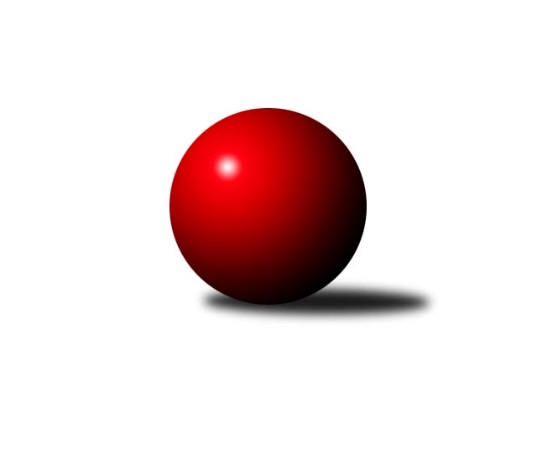 Č.20Ročník 2022/2023	25.2.2023Nejlepšího výkonu v tomto kole: 3369 dosáhlo družstvo: KK Vyškov CJihomoravská divize 2022/2023Výsledky 20. kolaSouhrnný přehled výsledků:TJ Jiskra Otrokovice	- KK Orel Telnice	5:3	3298:3247	11.5:12.5	24.2.SK Baník Ratíškovice A	- TJ Sokol Šanov B	5:3	3193:3105	13.0:11.0	24.2.KK Kroměříž	- KC Zlín B	6.5:1.5	3062:2944	16.0:8.0	24.2.TJ Sokol Brno IV	- TJ Sokol Mistřín B	6:2	3311:3248	15.0:9.0	24.2.KK Slovan Rosice B	- SKK Dubňany 	4:4	3134:3194	12.0:12.0	24.2.KK Blansko B	- SK Baník Ratíškovice B	7:1	3192:3083	13.5:10.5	24.2.KK Vyškov C	- TJ Sokol Husovice C	7:1	3369:3255	17.0:7.0	25.2.Tabulka družstev:	1.	KK Orel Telnice	20	14	3	3	104.5 : 55.5 	283.0 : 197.0 	 3247	31	2.	SK Baník Ratíškovice A	20	14	1	5	100.0 : 60.0 	254.0 : 226.0 	 3299	29	3.	KK Kroměříž	20	13	1	6	95.0 : 65.0 	276.5 : 203.5 	 3208	27	4.	TJ Sokol Brno IV	20	13	1	6	95.0 : 65.0 	260.0 : 220.0 	 3247	27	5.	KK Vyškov C	20	11	1	8	86.5 : 73.5 	251.0 : 229.0 	 3181	23	6.	KC Zlín B	20	10	3	7	81.5 : 78.5 	232.5 : 247.5 	 3184	23	7.	TJ Jiskra Otrokovice	20	10	2	8	84.0 : 76.0 	237.5 : 242.5 	 3195	22	8.	TJ Sokol Mistřín B	20	10	1	9	84.0 : 76.0 	250.0 : 230.0 	 3258	21	9.	SKK Dubňany	20	9	2	9	80.0 : 80.0 	244.0 : 236.0 	 3221	20	10.	KK Slovan Rosice B	20	8	2	10	76.0 : 84.0 	234.0 : 246.0 	 3155	18	11.	TJ Sokol Husovice C	20	5	2	13	65.0 : 95.0 	225.0 : 255.0 	 3147	12	12.	TJ Sokol Šanov B	20	5	2	13	59.0 : 101.0 	189.0 : 291.0 	 3122	12	13.	KK Blansko B	20	4	1	15	62.0 : 98.0 	222.0 : 258.0 	 3136	9	14.	SK Baník Ratíškovice B	20	2	2	16	47.5 : 112.5 	201.5 : 278.5 	 3081	6Podrobné výsledky kola:	 TJ Jiskra Otrokovice	3298	5:3	3247	KK Orel Telnice	Zdeněk Drlík	129 	 112 	 125 	159	525 	 1:3 	 554 	 139	130 	 139	146	Zdenek Pokorný	Marta Zavřelová	125 	 145 	 135 	116	521 	 1:3 	 550 	 147	136 	 141	126	Mirek Mikáč	Tereza Divílková	147 	 153 	 132 	136	568 	 2:2 	 541 	 152	119 	 146	124	Milan Mikáč	Eliška Novotná	123 	 141 	 123 	150	537 	 3:1 	 505 	 116	137 	 129	123	Josef Král	Jiří Gach	138 	 152 	 151 	139	580 	 3:1 	 544 	 151	136 	 133	124	Pavel Dvořák	Petr Jonášek	152 	 131 	 147 	137	567 	 1.5:2.5 	 553 	 128	140 	 148	137	Jiří Šimečekrozhodčí: Barbora Divílková st.Nejlepší výkon utkání: 580 - Jiří Gach	 SK Baník Ratíškovice A	3193	5:3	3105	TJ Sokol Šanov B	Jaroslav Šerák	132 	 150 	 132 	136	550 	 3:1 	 507 	 140	129 	 105	133	Aleš Procházka	Tomáš Koplík ml.	120 	 130 	 119 	122	491 	 2:2 	 489 	 103	126 	 126	134	Marta Volfová	Josef Něnička	134 	 132 	 130 	136	532 	 1:3 	 562 	 143	131 	 138	150	Pavel Petrů	Dominik Schüller	129 	 116 	 130 	140	515 	 2:2 	 526 	 117	150 	 140	119	Ladislav Kacetl	Radim Čuřík	145 	 149 	 174 	142	610 	 3.5:0.5 	 500 	 116	127 	 115	142	Stanislav Červenka	Viktor Výleta	128 	 126 	 115 	126	495 	 1.5:2.5 	 521 	 134	122 	 139	126	Petr Bakajrozhodčí:  Vedoucí družstevNejlepší výkon utkání: 610 - Radim Čuřík	 KK Kroměříž	3062	6.5:1.5	2944	KC Zlín B	Radek Ingr	122 	 125 	 143 	132	522 	 2:2 	 500 	 112	134 	 115	139	Martina Zimáková	Jaroslav Pavlík	127 	 121 	 129 	111	488 	 2:2 	 476 	 116	122 	 117	121	Tomáš Matlach	Lenka Haboňová	122 	 135 	 94 	108	459 	 2:2 	 509 	 121	127 	 122	139	Zdeněk Šeděnka	Daniel Mach	117 	 161 	 132 	131	541 	 4:0 	 469 	 111	129 	 106	123	Petr Polepil	Tomáš Kejík	157 	 114 	 123 	142	536 	 2:2 	 536 	 119	133 	 143	141	Zdeněk Bachňák	Jiří Tesař	118 	 140 	 121 	137	516 	 4:0 	 454 	 102	117 	 109	126	Filip Vrzalarozhodčí: Pavel VyskočilNejlepší výkon utkání: 541 - Daniel Mach	 TJ Sokol Brno IV	3311	6:2	3248	TJ Sokol Mistřín B	Jaroslav Komárek	127 	 134 	 138 	140	539 	 1:3 	 573 	 162	121 	 147	143	Radim Holešinský	Marek Rozsíval	121 	 155 	 135 	128	539 	 3:1 	 504 	 138	132 	 116	118	Zdeněk Sedláček	Lukáš Chadim	148 	 143 	 149 	131	571 	 4:0 	 501 	 130	129 	 130	112	Milan Peťovský	Miroslav Vítek	131 	 138 	 155 	151	575 	 2:2 	 567 	 139	150 	 133	145	Jaroslav Polášek	Radim Máca	150 	 147 	 149 	148	594 	 3:1 	 570 	 145	149 	 141	135	Zbyněk Bábíček	Radoslav Rozsíval	107 	 136 	 110 	140	493 	 2:2 	 533 	 140	125 	 132	136	Radek Horákrozhodčí:  Vedoucí družstevNejlepší výkon utkání: 594 - Radim Máca	 KK Slovan Rosice B	3134	4:4	3194	SKK Dubňany 	Jaroslav Smrž	119 	 133 	 102 	108	462 	 1:3 	 520 	 128	126 	 136	130	Josef Černý	Šárka Palková	129 	 123 	 150 	151	553 	 3:1 	 526 	 144	118 	 133	131	Stanislav Herka	Kristýna Klištincová	140 	 123 	 124 	135	522 	 3:1 	 534 	 126	121 	 153	134	Zdeněk Jurkovič	Miroslav Ptáček	122 	 148 	 130 	139	539 	 1:3 	 576 	 142	133 	 151	150	Roman Janás	Michal Klvaňa	136 	 116 	 142 	129	523 	 2:2 	 504 	 113	119 	 130	142	Vít Svoboda	Petr Špatný	155 	 117 	 139 	124	535 	 2:2 	 534 	 119	119 	 135	161	Marek Dostálrozhodčí: Vedoucí družstvaNejlepší výkon utkání: 576 - Roman Janás	 KK Blansko B	3192	7:1	3083	SK Baník Ratíškovice B	Miroslav Flek	134 	 120 	 142 	146	542 	 3:1 	 500 	 128	133 	 115	124	Radovan Kadlec	Ladislav Musil	134 	 135 	 130 	145	544 	 1.5:2.5 	 547 	 134	144 	 132	137	Zdeněk Helešic	Jiří Zapletal	138 	 148 	 120 	114	520 	 2:2 	 495 	 116	110 	 131	138	Pavel Slavík *1	Zdeňka Ševčíková	125 	 135 	 121 	134	515 	 3:1 	 504 	 115	131 	 136	122	Marie Kobylková	Vít Janáček	107 	 145 	 133 	141	526 	 2:2 	 506 	 133	118 	 138	117	Luděk Vacenovský	Ladislav Novotný	155 	 139 	 124 	127	545 	 2:2 	 531 	 121	137 	 144	129	Marta Beranovározhodčí: Jan Šmerdastřídání: *1 od 61. hodu Michal ZdražilNejlepší výkon utkání: 547 - Zdeněk Helešic	 KK Vyškov C	3369	7:1	3255	TJ Sokol Husovice C	Jana Kurialová	158 	 161 	 145 	130	594 	 3:1 	 537 	 122	131 	 143	141	Tomáš Peřina	Miloslav Krejčí	146 	 157 	 130 	140	573 	 3:1 	 566 	 141	141 	 146	138	Radim Kozumplík	Petr Večerka	141 	 135 	 134 	144	554 	 3:1 	 521 	 142	130 	 130	119	Petr Trusina	Pavel Zaremba	120 	 168 	 136 	154	578 	 3:1 	 570 	 152	150 	 134	134	Martin Gabrhel	Jaroslav Zahrádka *1	148 	 116 	 110 	134	508 	 2:2 	 529 	 138	120 	 163	108	Marek Škrabal *2	Břetislav Láník	142 	 129 	 144 	147	562 	 3:1 	 532 	 151	127 	 117	137	Jiří Rauschgoldrozhodčí: Břetislav Láníkstřídání: *1 od 61. hodu Vladimír Crhonek, *2 od 61. hodu Radim HerůfekNejlepší výkon utkání: 594 - Jana KurialováPořadí jednotlivců:	jméno hráče	družstvo	celkem	plné	dorážka	chyby	poměr kuž.	Maximum	1.	Radim Čuřík 	SK Baník Ratíškovice A	587.36	380.0	207.3	2.4	9/9	(630)	2.	Tomáš Kejík 	KK Kroměříž	575.70	373.2	202.5	2.0	9/9	(605)	3.	Marek Rozsíval 	TJ Sokol Brno IV	573.30	374.4	198.9	3.4	11/11	(648)	4.	Petr Streubel 	KK Slovan Rosice B	569.31	378.2	191.1	3.6	8/10	(594)	5.	Jana Kurialová 	KK Vyškov C	565.05	383.4	181.7	5.5	6/9	(640)	6.	Michael Divílek  ml.	TJ Jiskra Otrokovice	561.95	368.6	193.4	1.8	10/10	(612)	7.	Zbyněk Bábíček 	TJ Sokol Mistřín B	561.65	370.6	191.1	4.6	11/11	(612)	8.	Jaroslav Polášek 	TJ Sokol Mistřín B	558.30	373.5	184.8	5.3	9/11	(606)	9.	Radek Horák 	TJ Sokol Mistřín B	555.66	368.2	187.5	4.9	9/11	(614)	10.	Viktor Výleta 	SK Baník Ratíškovice A	553.95	363.8	190.1	3.9	7/9	(601)	11.	Tomáš Koplík  ml.	SK Baník Ratíškovice A	550.03	369.9	180.2	5.9	8/9	(610)	12.	František Hrazdíra 	KK Orel Telnice	549.59	372.3	177.3	4.4	9/11	(588)	13.	Zdeňka Ševčíková 	KK Blansko B	548.63	362.5	186.1	3.8	9/10	(612)	14.	Dominik Schüller 	SK Baník Ratíškovice A	548.43	368.7	179.8	4.4	9/9	(580)	15.	Radim Máca 	TJ Sokol Brno IV	547.89	369.9	178.0	5.5	11/11	(628)	16.	Zdenek Pokorný 	KK Orel Telnice	547.88	358.3	189.5	4.2	9/11	(612)	17.	Miroslav Ptáček 	KK Slovan Rosice B	547.74	371.4	176.4	6.1	7/10	(578)	18.	Marek Dostál 	SKK Dubňany 	547.50	358.9	188.6	4.9	8/9	(586)	19.	Martina Zimáková 	KC Zlín B	547.37	368.0	179.4	4.8	7/9	(596)	20.	Josef Černý 	SKK Dubňany 	546.11	365.5	180.6	5.2	8/9	(584)	21.	Jiří Šimeček 	KK Orel Telnice	545.04	367.5	177.5	6.1	10/11	(607)	22.	Ladislav Novotný 	KK Blansko B	544.98	368.6	176.3	5.8	10/10	(585)	23.	Vít Svoboda 	SKK Dubňany 	543.91	369.8	174.1	5.4	9/9	(597)	24.	Jakub Cizler 	TJ Sokol Mistřín B	543.33	373.2	170.2	7.2	10/11	(573)	25.	Roman Janás 	SKK Dubňany 	542.66	366.9	175.8	6.2	8/9	(586)	26.	Pavel Kubálek 	KC Zlín B	542.33	368.2	174.1	4.7	6/9	(569)	27.	Iva Rosendorfová 	TJ Sokol Brno IV	542.32	359.5	182.8	4.9	11/11	(585)	28.	Daniel Mach 	KK Kroměříž	538.69	363.0	175.7	6.3	8/9	(578)	29.	Vojtěch Stárek 	TJ Sokol Husovice C	538.13	359.6	178.5	5.4	6/9	(560)	30.	Jaroslav Šerák 	SK Baník Ratíškovice A	537.98	368.9	169.1	6.6	8/9	(571)	31.	Lukáš Chadim 	TJ Sokol Brno IV	537.82	363.0	174.9	5.9	10/11	(571)	32.	Radovan Kadlec 	SK Baník Ratíškovice B	536.57	364.1	172.5	5.8	9/10	(585)	33.	Miloslav Krejčí 	KK Vyškov C	534.81	361.6	173.2	4.7	9/9	(593)	34.	Jiří Gach 	TJ Jiskra Otrokovice	534.77	364.7	170.1	5.7	8/10	(580)	35.	Jiří Tesař 	KK Kroměříž	534.67	365.5	169.2	6.0	9/9	(580)	36.	Lucie Kelpenčevová 	TJ Sokol Husovice C	534.21	364.7	169.5	5.7	6/9	(569)	37.	Jiří Rauschgold 	TJ Sokol Husovice C	534.07	369.5	164.5	6.9	6/9	(588)	38.	Radim Kozumplík 	TJ Sokol Husovice C	533.72	361.5	172.2	7.7	8/9	(572)	39.	Petr Večerka 	KK Vyškov C	533.55	362.2	171.3	5.3	7/9	(604)	40.	Josef Král 	KK Orel Telnice	532.96	353.9	179.1	5.7	9/11	(568)	41.	Petr Jonášek 	TJ Jiskra Otrokovice	532.51	362.4	170.1	5.9	8/10	(594)	42.	Aleš Procházka 	TJ Sokol Šanov B	532.35	362.1	170.3	5.5	10/11	(594)	43.	Filip Vrzala 	KC Zlín B	532.18	357.6	174.6	5.6	9/9	(586)	44.	Josef Něnička 	SK Baník Ratíškovice A	531.92	360.5	171.5	5.3	7/9	(564)	45.	Jiří Dvořák 	KK Orel Telnice	531.87	368.1	163.8	7.2	10/11	(565)	46.	Michal Klvaňa 	KK Slovan Rosice B	530.46	361.9	168.5	7.3	10/10	(585)	47.	Radoslav Rozsíval 	TJ Sokol Brno IV	530.10	362.6	167.5	7.7	9/11	(557)	48.	Zdeněk Šeděnka 	KC Zlín B	529.75	352.6	177.1	6.0	7/9	(590)	49.	Stanislav Herka 	SKK Dubňany 	529.63	359.1	170.6	7.0	8/9	(576)	50.	Tomáš Matlach 	KC Zlín B	529.57	360.0	169.6	8.6	7/9	(558)	51.	Petr Trusina 	TJ Sokol Husovice C	529.42	360.5	168.9	7.6	8/9	(625)	52.	Petr Bakaj 	TJ Sokol Šanov B	529.26	362.7	166.6	6.9	10/11	(591)	53.	Jaroslav Zahrádka 	KK Vyškov C	528.40	353.9	174.5	7.5	9/9	(570)	54.	Miroslav Vítek 	TJ Sokol Brno IV	528.33	367.0	161.4	8.8	9/11	(575)	55.	Zdeněk Bachňák 	KC Zlín B	527.54	366.3	161.3	8.0	6/9	(549)	56.	Miroslav Flek 	KK Blansko B	527.13	360.3	166.9	7.2	8/10	(566)	57.	Karel Plaga 	KK Slovan Rosice B	525.96	359.3	166.7	7.5	7/10	(559)	58.	Petr Matuška 	KK Vyškov C	525.69	364.3	161.4	6.5	9/9	(584)	59.	Milan Svačina 	KK Vyškov C	525.69	358.9	166.8	6.4	8/9	(561)	60.	Zdeněk Jurkovič 	SKK Dubňany 	525.39	360.7	164.7	9.0	8/9	(576)	61.	Petr Polepil 	KC Zlín B	524.78	358.7	166.1	5.8	9/9	(604)	62.	Zdeněk Sedláček 	TJ Sokol Mistřín B	524.77	362.2	162.6	10.5	10/11	(564)	63.	Josef Kotlán 	KK Blansko B	524.52	353.5	171.0	5.8	7/10	(583)	64.	Šárka Palková 	KK Slovan Rosice B	524.11	362.9	161.2	8.3	9/10	(570)	65.	Tomáš Peřina 	TJ Sokol Husovice C	523.89	359.1	164.8	7.1	7/9	(599)	66.	Ladislav Kacetl 	TJ Sokol Šanov B	523.68	355.1	168.5	6.9	9/11	(572)	67.	Radek Ingr 	KK Kroměříž	523.46	358.5	165.0	6.6	9/9	(553)	68.	Luděk Vacenovský 	SK Baník Ratíškovice B	522.76	354.8	167.9	7.1	8/10	(548)	69.	Jaroslav Pavlík 	KK Kroměříž	522.64	358.3	164.4	8.0	8/9	(570)	70.	Milan Peťovský 	TJ Sokol Mistřín B	521.66	357.5	164.1	7.7	9/11	(564)	71.	Petr Boček 	KK Kroměříž	519.79	360.0	159.8	8.9	8/9	(549)	72.	Jiří Zapletal 	KK Blansko B	513.80	350.7	163.1	8.3	9/10	(563)	73.	Pavel Petrů 	TJ Sokol Šanov B	513.44	357.6	155.8	8.7	9/11	(562)	74.	Petr Špatný 	KK Slovan Rosice B	510.84	349.9	160.9	8.9	7/10	(590)	75.	Zdeněk Helešic 	SK Baník Ratíškovice B	504.44	354.8	149.7	10.4	8/10	(559)		Jiří Trávníček 	KK Vyškov C	576.00	367.0	209.0	4.0	1/9	(576)		Radim Holešinský 	TJ Sokol Mistřín B	573.00	388.0	185.0	7.0	1/11	(573)		Tereza Divílková 	TJ Jiskra Otrokovice	560.66	363.3	197.3	4.8	5/10	(600)		Václav Luža 	TJ Sokol Mistřín B	554.00	391.0	163.0	9.0	1/11	(554)		Martin Gabrhel 	TJ Sokol Husovice C	553.78	374.3	179.4	4.7	3/9	(601)		Marek Škrabal 	TJ Sokol Husovice C	553.25	364.8	188.4	5.9	4/9	(564)		Pavel Zaremba 	KK Vyškov C	551.50	357.0	194.5	8.5	2/9	(578)		Pavel Dvořák 	KK Orel Telnice	550.09	369.5	180.6	3.7	7/11	(614)		Mirek Mikáč 	KK Orel Telnice	546.29	359.2	187.0	5.7	6/11	(594)		Pavel Husar 	TJ Sokol Husovice C	545.83	373.7	172.2	3.5	3/9	(578)		Kateřina Ondrouchová 	TJ Jiskra Otrokovice	545.00	363.0	182.0	6.0	1/10	(545)		Jaromír Šula 	TJ Sokol Husovice C	544.00	355.5	188.5	5.0	2/9	(553)		Barbora Pekárková  ml.	TJ Jiskra Otrokovice	543.78	357.2	186.6	6.7	3/10	(624)		Václav Kratochvíla 	SKK Dubňany 	543.00	371.0	172.0	7.8	2/9	(573)		Petr Bakaj  ml.	TJ Sokol Šanov B	542.75	359.5	183.3	3.3	4/11	(562)		Petr Vyhnalík 	KK Slovan Rosice B	542.00	377.0	165.0	15.0	1/10	(542)		Jaroslav Komárek 	TJ Sokol Brno IV	540.50	358.0	182.5	6.0	1/11	(542)		Jakub Süsz 	TJ Jiskra Otrokovice	538.50	359.3	179.3	5.8	2/10	(556)		Dennis Urc 	TJ Sokol Mistřín B	538.36	371.7	166.6	7.5	5/11	(589)		Kamil Ševela 	SK Baník Ratíškovice A	534.40	373.6	160.8	5.8	5/9	(578)		Kristýna Blechová 	TJ Sokol Šanov B	533.50	364.3	169.3	6.0	4/11	(559)		Jaroslav Šindelář 	TJ Sokol Šanov B	532.75	369.5	163.3	8.3	1/11	(541)		Ivana Blechová 	TJ Sokol Šanov B	530.73	365.9	164.8	7.7	5/11	(572)		Milan Mikáč 	KK Orel Telnice	530.45	364.2	166.2	6.9	7/11	(599)		Jarmila Bábíčková 	SK Baník Ratíškovice B	530.20	370.7	159.5	7.7	5/10	(551)		Lukáš Lehocký 	TJ Sokol Husovice C	530.00	370.5	159.5	12.0	2/9	(556)		Roman Stříbrný 	TJ Sokol Šanov B	529.20	369.0	160.2	9.1	3/11	(565)		Aleš Zlatník 	SKK Dubňany 	529.15	369.0	160.2	6.0	5/9	(570)		Pavel Holomek 	SKK Dubňany 	529.00	354.0	175.0	6.0	1/9	(529)		Ladislav Musil 	KK Blansko B	528.63	362.3	166.4	7.3	4/10	(554)		Břetislav Láník 	KK Vyškov C	528.50	364.8	163.8	8.7	4/9	(571)		Lenka Haboňová 	KK Kroměříž	527.17	357.7	169.5	7.2	3/9	(589)		Lukáš Sabák 	TJ Jiskra Otrokovice	526.00	368.0	158.0	9.0	1/10	(526)		Martin Polepil 	KC Zlín B	525.75	365.8	159.9	10.0	3/9	(559)		Jana Kovářová 	KK Vyškov C	525.00	382.0	143.0	12.0	1/9	(525)		Zdeněk Drlík 	TJ Jiskra Otrokovice	524.40	358.8	165.6	9.0	5/10	(544)		Pavel Struhař 	KC Zlín B	523.00	357.0	166.0	7.0	1/9	(523)		Vojtěch Toman 	SK Baník Ratíškovice A	523.00	357.0	166.0	9.0	1/9	(523)		Dan Schüler 	SK Baník Ratíškovice B	522.67	364.5	158.2	7.7	4/10	(564)		Vladimír Crhonek 	KK Vyškov C	521.33	362.3	159.1	9.8	4/9	(581)		Marta Zavřelová 	TJ Jiskra Otrokovice	520.86	359.1	161.7	8.3	3/10	(566)		Petr Kesjár 	TJ Sokol Šanov B	520.67	356.7	164.0	5.3	1/11	(567)		Marta Beranová 	SK Baník Ratíškovice B	520.30	358.4	161.9	5.5	4/10	(549)		Michael Divílek  st.	TJ Jiskra Otrokovice	519.60	357.6	162.0	10.6	5/10	(554)		Tomáš Květoň 	SK Baník Ratíškovice B	519.55	356.3	163.3	9.2	5/10	(557)		Pavel Jurásek 	TJ Jiskra Otrokovice	518.94	360.7	158.3	8.8	4/10	(547)		Marta Volfová 	TJ Sokol Šanov B	518.04	360.9	157.1	7.3	6/11	(556)		Petr Berka 	TJ Sokol Brno IV	516.67	353.8	162.9	10.3	4/11	(533)		Jan Veselovský 	TJ Sokol Husovice C	513.00	372.0	141.0	8.0	1/9	(513)		Eliška Novotná 	TJ Jiskra Otrokovice	512.67	343.3	169.3	9.3	3/10	(537)		Jakub Sabák 	TJ Jiskra Otrokovice	512.28	350.4	161.8	8.8	5/10	(546)		Robert Pacal 	TJ Sokol Husovice C	512.00	357.0	155.0	13.0	1/9	(512)		Luděk Svozil 	TJ Sokol Mistřín B	512.00	361.0	151.0	8.0	1/11	(512)		Pavel Martinek 	TJ Sokol Šanov B	509.50	359.5	150.0	7.5	2/11	(518)		Jana Mačudová 	SK Baník Ratíškovice B	509.00	338.0	171.0	8.0	1/10	(509)		Stanislav Červenka 	TJ Sokol Šanov B	508.58	352.3	156.3	7.8	4/11	(547)		Vít Janáček 	KK Blansko B	508.00	352.3	155.7	9.2	5/10	(546)		Magda Winterová 	KK Slovan Rosice B	507.50	366.0	141.5	10.5	2/10	(516)		Marie Kobylková 	SK Baník Ratíškovice B	505.17	343.2	161.9	9.8	6/10	(534)		Igor Sedlák 	TJ Sokol Husovice C	502.50	359.0	143.5	9.5	2/9	(504)		Karel Kolařík 	KK Blansko B	502.17	361.2	141.0	13.3	4/10	(530)		Teofil Hasák 	TJ Jiskra Otrokovice	500.80	352.6	148.2	11.4	5/10	(549)		Pavel Slavík 	SK Baník Ratíškovice B	500.54	336.8	163.7	8.9	5/10	(571)		Kristýna Klištincová 	KK Slovan Rosice B	500.21	350.8	149.4	11.6	3/10	(545)		Radim Herůfek 	TJ Sokol Husovice C	499.00	354.0	145.0	10.0	1/9	(499)		Jaroslav Smrž 	KK Slovan Rosice B	497.42	346.0	151.4	12.0	6/10	(569)		Martin Cihlář 	KK Blansko B	496.13	343.6	152.5	13.6	4/10	(538)		Adam Šoltés 	KK Slovan Rosice B	494.00	349.0	145.0	13.0	2/10	(510)		Adam Pavel Špaček 	TJ Sokol Mistřín B	492.00	360.0	132.0	13.0	1/11	(492)		Jan Kotouč 	KK Blansko B	491.00	341.3	149.7	13.3	3/10	(529)		Anastasios Jiaxis 	KK Slovan Rosice B	488.00	340.0	148.0	13.0	1/10	(488)		Michal Zdražil 	SK Baník Ratíškovice B	484.50	330.3	154.2	12.9	5/10	(582)		Tomáš Kuchta 	KK Kroměříž	480.33	341.3	139.0	16.0	3/9	(542)		Jan Klimentík 	TJ Sokol Šanov B	472.83	335.3	137.5	14.0	3/11	(515)		Karel Mecl 	SK Baník Ratíškovice B	457.00	338.0	119.0	15.0	1/10	(457)		Dalibor Dvorník 	TJ Sokol Husovice C	174.00	149.0	25.0	11.0	1/9	(174)Sportovně technické informace:Starty náhradníků:registrační číslo	jméno a příjmení 	datum startu 	družstvo	číslo startu24340	Zdeněk Drlík	24.02.2023	TJ Jiskra Otrokovice	2x15315	Michal Zdražil	24.02.2023	SK Baník Ratíškovice B	2x16625	Radim Holešinský	24.02.2023	TJ Sokol Mistřín B	1x21448	Lenka Haboňová	24.02.2023	KK Kroměříž	3x25682	Eliška Novotná	24.02.2023	TJ Jiskra Otrokovice	1x6711	Jaroslav Komárek	24.02.2023	TJ Sokol Brno IV	2x
Hráči dopsaní na soupisku:registrační číslo	jméno a příjmení 	datum startu 	družstvo	Program dalšího kola:21. kolo3.3.2023	pá	18:00	TJ Sokol Šanov B - KK Slovan Rosice B	3.3.2023	pá	18:00	KC Zlín B - SK Baník Ratíškovice B	3.3.2023	pá	18:00	SK Baník Ratíškovice A - KK Blansko B	4.3.2023	so	10:00	TJ Sokol Husovice C - TJ Sokol Brno IV	4.3.2023	so	10:00	SKK Dubňany  - TJ Jiskra Otrokovice	4.3.2023	so	10:00	TJ Sokol Mistřín B - KK Kroměříž	4.3.2023	so	14:30	KK Orel Telnice - KK Vyškov C	Nejlepší šestka kola - absolutněNejlepší šestka kola - absolutněNejlepší šestka kola - absolutněNejlepší šestka kola - absolutněNejlepší šestka kola - dle průměru kuželenNejlepší šestka kola - dle průměru kuželenNejlepší šestka kola - dle průměru kuželenNejlepší šestka kola - dle průměru kuželenNejlepší šestka kola - dle průměru kuželenPočetJménoNázev týmuVýkonPočetJménoNázev týmuPrůměr (%)Výkon12xRadim ČuříkRatíškovice A61011xRadim ČuříkRatíškovice A114.896105xJana KurialováVyškov C5942xRadim MácaBrno IV111.275942xRadim MácaBrno IV5942xRoman JanásDubňany109.955761xJiří GachOtrokovice5803xJana KurialováVyškov C108.995941xPavel ZarembaVyškov C5782xDaniel MachKroměříž108.225412xRoman JanásDubňany5761xMiroslav VítekBrno IV107.72575